PIANO DIDATTICO PERSONALIZZATO PER STUDENTI STRANIERI   CM n.24/2006; Direttiva MIUR del 27.12.2012; CM n.8/2013 Alunno________________________________________________ a.s. _________________ classe______________ sez_________ DATI PERSONALI Luogo e data di nascita___________________________ Residenza: Località ______________________________via/piazza __________________n__ cap _____ Contatti: telefono fisso______________ Cellulare______________ email ______________ CURRICULUM SCOLASTICO Titoli di studio conseguiti nelle scuole del proprio Paese di origine:_________________________________1 COMPETENZE POSSEDUTE AL MOMENTO DELL’INGRESSO SCOLASTICO SVILUPPO PSICHICO - POTENZIALITÀ (Tracciare una X sulla casella corrispondente) Per ogni Area tracciare una X nella casella che indica il grado di difficoltà riscontrato, seguendo come scala  di riferimento: 0 nessuna difficoltà; 1 difficoltà lieve; 2 difficoltà media; 3 difficoltà grave. Indicare i punti di  forza e quelli di debolezza rilevati con osservazione diretta, colloqui, test...2 345SINTESI DEL PROFILO DELLO STUDENTE (Far emergere l’alunno reale, nella sua globalità) LINEE DI INTERVENTO DIDATTICO DA PRIVILEGIARE (Tracciare una X sulla casella corrispondente)6 ATTIVITÀ DA SVOLGERE (Tracciare una X sulla casella corrispondente) GLI STRUMENTI COMPENSATIVI (Mettere una X sugli strumenti utilizzati) LE MISURE DISPENSATIVE (Mettere una X sulle misure adottate)7 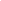 OBIETTIVI ESSENZIALI NELLE VARIE DISCIPLINE (Indicare gli obiettivi essenziali da conseguire)8 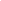 PIANO FINANZIARIO DEL PROGETTO A ) SPESE DI PERSONALE INTERNO DOCENTE9 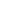 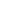 B) SPESE DI PERSONALE ESTERNO DOCENTE  C) SPESE DI PERSONALE ATA D) SPESE DI MATERIALE  E) ALTRE SPESE TOTALE SPESA10 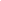 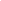 Data Firma del docente responsabile del progetto Gli impegni della scuola sull’attuazione del Piano didattico personalizzato: I docenti si impegnano a guidare l'alunno in un percorso volto a far emergere le sue potenzialità e fargli  conseguire le mete prefissate, nei modi e secondo le attività indicate nel PDP; si impegnano inoltre a utilizzare  gli strumenti compensativi e le misure dispensative individuate; verificano periodicamente l’andamento  scolastico dell’alunno e l’efficacia del PDP, nelle normali attività di valutazione e in incontri specifici con i  genitori dell’alunno e gli operatori esterni alla scuola, coinvolti nel processo di inclusione. Sui compiti a casa: I docenti si impegnano ad assegnare compiti a casa: adeguati alle capacità dell’alunno; programmati fra le  varie discipline; distribuiti in maniera omogenea nell’arco della settimana; trascritti sul diario, in maniera  completa e corretta; ridotti come quantità. I compiti saranno corretti in maniera puntuale e sistematica. Gli impegni della famiglia Il sostegno motivazionale: I genitori si impegnano a sostenere il figlio nel superamento delle difficoltà incontrate; nella valorizzazione  delle competenze possedute; nel conseguimento degli obiettivi di istruzione ed educazione indicati nel PDP. Se  l’alunno è iscritto ad un Centro di alfabetizzazione, i genitori si impegnano a sostenerne la frequenza nei giorni  e negli orari concordati con il responsabile del Centro. Le modalità di aiuto nella esecuzione dei compiti a casa, nei casi in cui l’alunno non usufruisca di educatori. Lo studente, a casa, è seguito nello studio dalle seguenti persone per le seguenti attività utilizzando le  seguenti modalità  I genitori si impegnano inoltre a controllare che il figlio esegua i compiti assegnati e che porti a scuola il  materiale didattico richiesto dai docenti.11 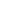 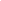 Il Gruppo di Lavoro si riunirà almeno tre volte nel corso dell’anno per verificare l’andamento scolastico  dell’alunno ed il processo di inclusione generale12 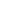 FIRME DEL PIANO DIDATTICO PERSONALIZZATO 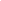 Data Il sottoscritto genitore di__________________________________________ ricevuta copia del Piano Didattico Personalizzato, ai sensi del D.Lgs. n. 196/2003, autorizza il  trattamento dei dati per finalità istituzionali.  Data Firma del genitore13 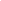 a.s. Scuola frequentata classe Annotazioni (frequenza regolare/irregolare,  problemi emersi)LE INFORMAZIONI SULLA FAMIGLIAIndicare nome e cognome di ogni componente: Padre Madre Fratelli Sorelle Altri parenti presenti. Specificare Anno di arrivo della famiglia in Italia  Se l’alunno è arrivato successivamente indicare la data ed i motivi Lingua madre dell’alunno_________________________ Indicare se la parla e la scrive_________________________ Lingue parlate in famiglia_________________________Servizio sociale di riferimento_________________________ Nome dell’assistente sociale_________________________Informazioni sulla situazione familiare emerse dai colloqui diretti con i genitori o dall’assistente  sociale o da altri operatori del territorio (gruppi di volontariato, associazioni no profit) e su eventuali  interventi messi in atto dal settore sociale __________________________________________________Area Cognitiva 0 1 2 3AttenzioneMemoriaConcentrazioneComprensionePunti di forza_________________________ Punti di debolezza_________________________Punti di forza_________________________ Punti di debolezza_________________________Punti di forza_________________________ Punti di debolezza_________________________Punti di forza_________________________ Punti di debolezza_________________________Punti di forza_________________________ Punti di debolezza_________________________Area della Comunicazione 0 1 2 3Capacità di ascoltoCapacità di espressione oraleCapacità di letturaCapacità di espressione scrittaSa esprimersi con linguaggi non verbali Area della Comunicazione 0 1 2 3Sa usare le nuove tecnologiePunti di forza_________________________ Punti di debolezza_________________________Punti di forza_________________________ Punti di debolezza_________________________Punti di forza_________________________ Punti di debolezza_________________________Punti di forza_________________________ Punti di debolezza_________________________Punti di forza_________________________ Punti di debolezza_________________________Area Relazionale 0 1 2 3Rispetta le regole della scuolaAssume atteggiamenti di collaborazioneChiede aiuto e sostegno ai compagni Chiede aiuto e sostegno ai docentiPunti di forza_________________________ Punti di debolezza_________________________Punti di forza_________________________ Punti di debolezza_________________________Punti di forza_________________________ Punti di debolezza_________________________Punti di forza_________________________ Punti di debolezza_________________________Punti di forza_________________________ Punti di debolezza_________________________Area dell’Autonomia Personale 0 1 2 3Ha cura della propria personaHa cura dei propri oggettiHa cura degli spazi di vita È motivato ad apprendereSa gestire il tempo dello studioPunti di forza_________________________ Punti di debolezza_________________________Punti di forza_________________________ Punti di debolezza_________________________Punti di forza_________________________ Punti di debolezza_________________________Punti di forza_________________________ Punti di debolezza_________________________Punti di forza_________________________ Punti di debolezza_________________________Area dell’Autonomia Sociale 0 1 2 3Sa instaurare rapporti con gli altriSa gestire i conflittiSa mantenere relazioni di amiciziaPratica sportSi muove nello spazio scolastico con agioPunti di forza_________________________ Punti di debolezza_________________________Punti di forza_________________________ Punti di debolezza_________________________Punti di forza_________________________ Punti di debolezza_________________________Punti di forza_________________________ Punti di debolezza_________________________Punti di forza_________________________ Punti di debolezza_________________________Area dell’ApprendimentoCompetenze in ingresso a livello linguistico (Tracciare una X sul livello accertato)Competenze in ingresso a livello linguistico (Tracciare una X sul livello accertato)Competenze in ingresso a livello linguistico (Tracciare una X sul livello accertato)AscoltareAscoltareAscoltareLivello Pre basicoComprende parole pronunciate molto lentamente, articolate con grande precisione,  collegate al proprio vissuto personale e con grandi pause che gli consentono di comprenderne  il significatoA1 Comprende un discorso pronunciato lentamente, in modo scandito e collegato a un contesto  che riguardi la sua persona o il suo ambiente di vitaA2 Comprende discorsi espressi in maniera chiara e riferiti alla sua persona, alla sua famiglia,  al suo contesto di vita personale e scolastica. Comprende messaggi sempliciAscoltareAscoltareAscoltareB1 Comprende discorsi e brevi racconti, espressi nella lingua parlata standard su argomenti di  carattere familiare, relativi alla sua persona, alla sua famiglia, al suo contesto di vitaParlareParlareParlareLivello Pre basicoSi esprime con difficoltà, pronuncia con incertezza parole semplici, sa dire il suo nome e  cognome, la sua età, il luogo dove abita, l’indirizzo e poche altre informazioni personaliA1 Sa presentare se stesso: il luogo dove abita, le persone che conosce, le cose che possiede.  Interagisce in modo semplice, purché l’altra persona parli in modo lento e chiaro e sia  disposta a collaborare, ripetendo ciò che ha detto, facendo frequenti pause di riflessioneA2 Sa descrivere in termini semplici aspetti della sua vita e dell’ambiente circostante; sa  esprimere bisogni immediati con espressioni elementari e frasi collegate come in un elenco.  Riesce a comunicare in attività che richiedono solo uno scambio di facili informazioniB1 Esprime esperienze e avvenimenti, speranze e ambizioni. Sa spiegare brevemente le ragioni  delle sue opinioni e dei suoi progetti strutturandoli in una sequenza lineare di puntiLeggereLeggereLeggereLivello Pre basicoÈ in grado di associare parole e immagini. Riesce a collegare fonemi a grafemi ma  dimostra difficoltà a leggere parole completeA1 Legge parole intere, nomi familiari, frasi semplici, espressioni elementari come quelle contenute negli  annunci, nei cartelloni, in maniera lenta e ripetuta per coglierne il significatoA2 Legge brani di breve lunghezza che contengono parole semplici e termini di uso comune.  Comprende informazioni specifiche come menù e orari. Comprende il contenuto di brevi  lettere personali B1 Legge e comprende testi di media lunghezza, su questioni collegate alla vita  quotidiana. Comprende la descrizione di avvenimenti, sentimenti e desideri contenuti  in lettere personaliScrivereScrivereScrivereLivello Pre basicoRiesce a copiare quello che scrivono gli altri in stampatello maiuscolo e minuscolo. Ha  difficoltà a scrivere semplici parole, in modo spontaneo e sotto dettaturaA1 Scrive parole semplici e frasi isolate. Copia brevi espressioni come avvisi o istruzioni, nomi  di oggetti di uso quotidiano. Riesce a compilare moduli con i dati personali A2 Scrive parole che fanno parte del suo vocabolario orale. Scrive periodi semplici per  raccontare la sua vita personale e sociale. Le frasi sono collegate da connettivi quali “e”,  “ma” o “perché”, ma con errori di base come, ad esempio, nell’uso dei tempi verbali B1 Scrive testi lineari unendo in sequenza una serie di brevi espressioni distinte. E’ in grado di  descrivere, in maniera comprensibile e abbastanza corretta esperienze, sogni, speranze, di  esporre brevemente ragioni, di dare semplici spiegazioni sulle proprie opinioniArea dell’ApprendimentoArea dell’ApprendimentoArea dell’ApprendimentoCompetenze in ingresso a livello logico - matematico.  Tracciare una X sul livello accertato. Le competenze si riferiscono a studenti in ingresso nella secondaria di II  gradoCompetenze in ingresso a livello logico - matematico.  Tracciare una X sul livello accertato. Le competenze si riferiscono a studenti in ingresso nella secondaria di II  gradoCompetenze in ingresso a livello logico - matematico.  Tracciare una X sul livello accertato. Le competenze si riferiscono a studenti in ingresso nella secondaria di II  gradoPre basicoHa scarse abilità di calcolo orale e scritto con numeri interi e numeri decimali.  Possiede una conoscenza inadeguata delle unità di misura e non sa utilizzarle. Non  sa analizzare e interpretare rappresentazioni di dati con grafici e tabelle. Conosce a  mala pena le principali caratteristiche delle figure geometriche e non applica  nozioni fondamentali sulle aree e sui perimetri. Risolve con difficoltà quesiti di  logica e problemi semplici.Livello di  basePossiede abilità di calcolo orale e scritto, con numeri interi e numeri decimali, non sempre  adeguate. Conosce in maniera superficiale le unità di misura e sa operare con esse, solo se  guidato. Interpreta in forma limitata grafici e tabelle. Dimostra scarsa conoscenza delle  principali caratteristiche delle figure geometriche e applica, in modo non sempre  adeguato, nozioni fondamentali sulle aree e sui perimetri. Risolve quesiti di logica e  problemi semplici, solo se sostenuto da strumenti compensativi o dall’aiuto  dell’insegnante.Livello  intermedioPossiede adeguate abilità di calcolo orale e scritto, con numeri interi e numeri  decimali. Conosce in maniera sufficiente le unità di misura e sa operare con esse.  Interpreta, con un certo grado di autonomia, grafici e tabelle. Conosce le principali  caratteristiche delle figure geometriche e applica le nozioni fondamentali sulle aree  e sui perimetri. Risolve quesiti di logica e problemi semplici, senza ricorrere  all’aiuto dell’insegnante nei momenti di difficoltà. Livello  avanzatoPossiede elevate abilità di calcolo orale e scritto, con numeri interi e numeri  decimali. Conosce in maniera adeguata le unità di misura e sa operare con esse.  Interpreta, in forma autonoma, grafici e tabelle. Conosce le principali caratteristiche  delle figure geometriche e applica, in modo avanzato, le nozioni fondamentali sulle  aree e sui perimetri. Ricerca, autonomamente, la soluzione ai problemi, utilizzando le  conoscenze acquisite.PROGRAMMAZIONE EDUCATIVO DIDATTICAA livello di classeA livello di classeRidurre il più possibile le lezioni con spiegazioni orali di tipo frontale prolungate nel tempoSvolgere una lezione introducendo pochi concetti per volta, seguiti da esemplificazioni pratiche:  esercizi alla lavagna, foto, filmati…Prediligere attività di apprendimento cooperativo in classe o in piccolo gruppo (semplificazione dei  libri di testo)Promuovere attività di tutoring, in coppia o in piccolo gruppoFavorire lo studio delle discipline attraverso esperienze diretteAltre linee di intervento da seguire ______________________Altre linee di intervento da seguire ______________________A livello personaleRendere l’alunno partecipe del percorso didattico da compiere Semplificare le conoscenze complesse usando linguaggi e concetti faciliFornire indicazioni chiare sulle procedure da seguireIntrodurre nuovi argomenti di studio partendo dalle conoscenze pregresseUsare strumenti compensativi e misure dispensative Promuovere la consapevolezza del proprio modo di apprendere Sviluppare processi di autovalutazione dei risultati conseguitiAltre linee di intervento da seguire _________________________Altre linee di intervento da seguire _________________________Corso di alfabetizzazione di I livello, in orario scolasticoCorso di alfabetizzazione di II livello, in orario scolasticoCorso di alfabetizzazione di I livello, in orario extrascolasticoCorso di alfabetizzazione di II livello, in orario extrascolasticoAttività di recupero per acquisire livelli minimi di competenza Attività per approfondire conoscenze, abilità, competenzeAttività didattiche da svolgere in coppia con un tutorAttività didattiche da svolgere in piccolo gruppoAttività didattiche da svolgere in classeAttività ed esercitazioni da svolgere in laboratorioAttività didattiche da svolgere all’esterno della scuolaSchemi, mappe concettuali, tabelle, grafici, formulariCalcolatrice/computer con foglio di calcoloIl computer con la videoscrittura ed il correttore ortografico Libri digitali, CD/DVD, software didattici freeLibri sull’apprendimento dell’italiano come L2Vocabolari di carta e multimedialiUtilizzo delle due ore settimanali di insegnamento della seconda lingua comunitaria per apprendere la  lingua italianaDispensa dalla scrittura in corsivoDispensa dalla scrittura in stampatello minuscoloDispensa dalla lettura ad alta voceDispensa dal prendere appuntiDispensa dai tempi standard di esecuzione dei compiti Dispensa dal copiare alla lavagnaDispensa dalla dettatura di testi ed appuntiDispensa da un eccessivo carico di compitiDispensa dallo studio mnemonico delle disciplineDispensa dalle prove scritte di lingua straniera durante l’anno scolasticoDispensa dalle prove scritte di lingua straniera durante l’Esame di StatoRiduzione del numero delle prove da sostenere nelle verificheAREA LINGUISTICAItalianoIngleseII lingua comunitariaREA STORICO – GEOGRAFICAStoriaGeografiaAREA LOGICO – MATEMATICAMatematicaScienzeAREA ARTISTICO – ESPRESSIVAArteAREA MOTORIAPROGETTO PER L’INTEGRAZIONE SCOLASTICA DEGLI ALUNNI STRANIERITitolo del Progetto___________________________________Docente responsabile del progetto____________________ Classi ed alunni coinvolti____________________ Docenti che lo realizzano____________________Istituzioni esterne che collaborano alla realizzazione del progetto____________________ Altre figure esterne a sostegno dell’integrazione: mediatori, volontari ____________________Finalità del progetto ____________________Obiettivi del progetto ____________________Attività di competenza dei docenti interni alla scuola____________________Attività di competenza delle figure esterneMetodologie ____________________PROGETTO PER L’INTEGRAZIONE SCOLASTICA DEGLI ALUNNI STRANIERIStrumenti e mezzi____________________Materiali da produrre ____________________Tempi e modalità di verifica____________________Criteri relativi alla valutazione finale____________________Docenti interni Attività effettuate N. ore a pagamento Spesa  n. ore x ... euro l’oraTotale spese di personale interno docente.Totale spese di personale interno docente.Totale spese di personale interno docente.Totale spese di personale interno docente.Esperti esterni Attività effettuate N. ore a pagamento Spesa Totale spese di personale esterno docenteTotale spese di personale esterno docenteTotale spese di personale esterno docenteTotale spese di personale esterno docenteATA coinvolti Attività effettuate N. ore chieste a  pagamentoSpesa Totale spese di personale ATA Totale spese di personale ATA Totale spese di personale ATA Totale spese di personale ATA Elenco del materiale di facile consumo e didattico necessario (se lo spazio non è  sufficiente allegare la richiesta)SpesaSpese relative a fotocopie, stampe, trasporti, noleggi, affitti SpesaPUNTO A EuroPUNTO B EuroPUNTO C EuroPUNTO D EuroPUNTO E EuroTOTALE EuroIL PATTO SCUOLA – FAMIGLIAVERIFICA E VALUTAZIONE Tracciare una X sulla casella corrispondenteVERIFICA E VALUTAZIONE Tracciare una X sulla casella corrispondenteMODALITÀMODALITÀEffettuare compiti e interrogazioni programmate, indicando il giorno in cui saranno svolti e  anticipando gli argomenti delle prove, in modo da consentire una adeguata preparazioneTrasformare, quando è possibile, i compiti scritti in prove a carattere orale, in una logica di  compensazione collegata alle difficoltà derivanti dalla mancata conoscenza della lingua italianaUtilizzare prove oggettive a scelta multipla o vero/falso; esercizi a completamento; prove adattate  di comprensione e produzione. Assegnare tempi più lunghi per lo svolgimento delle verificheUtilizzare strumenti compensativi per rendere più facili le prove scritte e orali effettuate nel corso  dell’anno scolastico, nei vari ambiti del sapere. Sostenere le interrogazioni con schemi, mappe  concettuali, tabelleAltre modalità di verifica. SpecificareAltre modalità di verifica. SpecificareCRITERICRITERIValutare il comportamento e gli apprendimenti dello studente alla luce delle difficoltà che ha  incontrato col trasferimento in Italia e delle sue condizioni socio – culturaliTenere conto della motivazione dimostrata dallo studente straniero nei confronti dell’impegno  scolastico e della partecipazione ai corsi di alfabetizzazioneAssegnare votazioni che tengano conto dei progressi compiuti dallo studente, dall’inizio del percorso  scolasticoValutare complessivamente lo studente tenendo conto delle sue potenzialità di sviluppo e della  capacità di progredire negli apprendimentiAltre criteri di verifica. SpecificareAltre criteri di verifica. SpecificareDocenti di classe Nome e cognome FirmeDocenti di classe Nome e cognome FirmeReferente di Istituto BES Nome e cognome FirmaReferente di Istituto BES Nome e cognome FirmaGenitori Nome e cognome FirmeGenitori Nome e cognome FirmeDirigente scolastico Nome e cognome FirmaDirigente scolastico Nome e cognome Firma